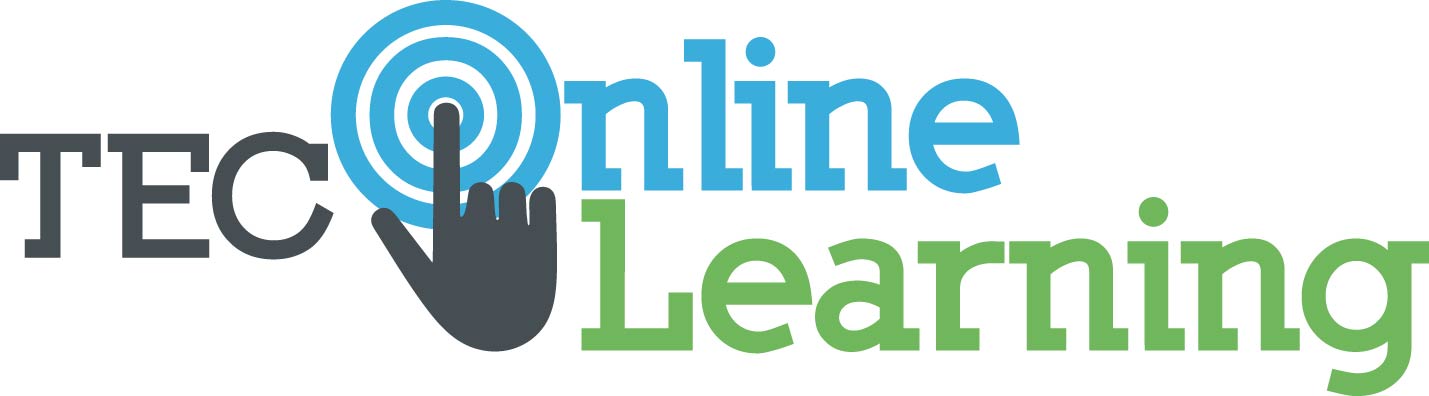 Engaging Students Through Differentiated Instruction:Implementation Planning TemplateOrientation Reflection:
Reflect on your goals and objectives for this course. What are you hoping to gain as an educator?  How are you hoping to use what you have learned in this course to further assist your students?IntroductionAs the final product for this course, you will create a plan for implementation, taking into consideration the different learning needs of students in your classroom and the principals of Universal Design for Learning. This workshop will introduce you to a number of strategies for identifying student strengths and needs and then differentiating instruction accordingly. Use this template to help you manage your thoughts as you work through the course as you make a plan to apply these concepts to a Unit that you teach. 1. Knowledge and Skills Needed By StudentsFocus on one of the subject areas you teach and select one Unit where you want to focus on ways to enhance instruction by applying DI and UDL.  Articulate the learning goals for the unit. 2. Standards I Plan to AddressWhat National, State and local standards does this Unit address? 3.  Pre-Assessments and Learning Inventories Describe the various pre-assessments you plan to use for your unit to assess prior knowledge and to get to know more about how students learn. 4. Applying the Concepts of UDL and DI
Reflect on the learning goals you plan to address during this unit.  Note a few ways that you will apply the concepts of UDL and DI to meet those goals in the table below.5. TechnologyExplain how you plan to utilize technology to address your learning goals, meet individual needs, and to allow students to demonstrate understanding? 6.  AssessmentsDescribe some of the assessment strategies that you plan to use for this lesson/unit. 7. Additional NotesInclude any additional notes here. Multiple Means of EngagementMultiple Means of RepresentationMultiple Means of ExpressionDifferentiating ContentDifferentiating ProcessDifferentiating Products